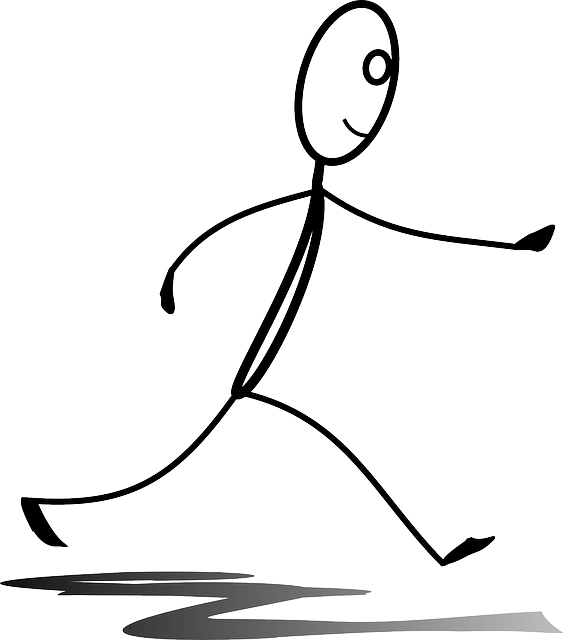 TV Laudenbach Der Turnverein Laudenbach lädt alle Laufinteressierten zu einem Info-Abend in die Turnhalle ein. Dienstag, 11.08.2015, 20:00 Uhr im VersammlungszimmerDer Abend dient zur Information für den Verein und die an einem regelmäßigenLauftreff Interessierten. Da sich schon einige Läufer beim Verein gemeldet haben, soll an diesem Abend die Möglichkeit gegeben werden, sich mit der Vorstandschaft und untereinander über anstehende Fragen/Anregungen (z. B. Versicherungsschutz, Startgebühr-erstattung, Lauftreff-Termin, Ziele der einzelnen Läufer etc.) auszutauschen. Bei Interesse würde im Frühjahr die Möglichkeit eines „Lauf-Work-Shops“ bestehen. Inhalt des Work-Shops wäre z. B. eine Fußanalyse  (wichtig für den richtigen Laufschuh), spezielle Gymnastik, kleines Lauf-ABC, Sinneswahrnehmung beim Laufen etc. Zum Abschuss des Work-Shops würde ein gemeinsamer Lauf  stattfinden. Es wäre schön, wenn Läufer der Gemeinde Laudenbach – und ihrer Nachbargemeinden – von diesem Info-Abend Gebrauch machen würden und dadurch sogar wieder ein regelmäßiger Lauftreff ins Leben gerufen werden könnte.